Jürimiz yukarıda adı, soyadı T.C. numarası yazılı adayın sözlü sınavını yapmış olup sözlü sınav soruları aşağıda yer almaktadır.  EK: Öğrencinin cevap kağıdı (………. Sayfa)Bilimsel Değerlendirme JürisininAdı Soyadı:         ……………………		……………………….		………………………..İmzası	     :	   ……………………		……………………….		………………………..     Jüri Başkanı		        Üye				ÜyeSORULARBilimsel Değerlendirme JürisininAdı Soyadı:         ……………………		……………………….		………………………..İmzası		……………………		……………………….		………………………..Jüri Başkanı			Üye				Üye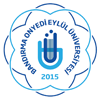 BANDIRMA ONYEDİ EYLÜL ÜNİVERSİTESİSAĞLIK BİLİMLERİ ENSTİTÜSÜBİLİMSEL DEĞERLENDİRMESÖZLÜ SINAV SORULARIDök. No: Sayfa No:1/1Adı SoyadıSözlü Sınav PuanıT.C. NoSözlü Sınav PuanıTarihSözlü Sınav PuanıSoruBilimsel Değerlendirme Sınav Soruları12345678910BANDIRMA ONYEDİ EYLÜL ÜNİVERSİTESİSAĞLIK BİLİMLERİ ENSTİTÜSÜBİLİMSEL DEĞERLENDİRMEYAZILI SORU / CEVAP KÂĞIDIDök. No: Sayfa No:1/1Adı SoyadıYazılı Sınav PuanıT.C. NoYazılı Sınav PuanıTarihYazılı Sınav Puanı